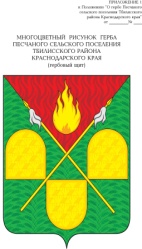 АДМИНИСТРАЦИЯ ПЕСЧАНОГО СЕЛЬСКОГО ПОСЕЛЕНИЯ ТБИЛИССКОГО РАЙОНАПОСТАНОВЛЕНИЕот  13 июля 2023 года                                                                                       № 42х. ПесчаныйО присвоении адресного номера	На  основании    заявления   Белой Любови Сергеевны от 13 июля 2023 года о присвоении адресных номеров земельным участкам, расположенным в  х. Песчаный по ул. Советская, образованных в результате раздела земельного участка,  руководствуясь Федеральным законом от 06 октября 2003 года                     № 131-ФЗ «Об общих принципах организации местного самоуправления в Российской Федерации», статьями 31, 66 устава Песчаного сельского поселения Тбилисского района, п о с т а н о в л я ю:	1. Присвоить адрес земельным участкам, образованным в результате раздела земельного участка с кадастровым номером 23:29:0702003:64, площадью 1900 кв.м., расположенного по адресу: Краснодарский край, Тбилисский район, х. Песчаный, ул. Советская,29:	-  Российская Федерация, Краснодарский край, Тбилисский район,            х. Песчаный, ул. Советская,29, площадь земельного участка 870 кв.м.	-  Российская Федерация, Краснодарский край, Тбилисский район,             х. Песчаный, ул. Советская, 29А, площадь земельного участка 1030 кв.м.	2. Ведущему специалисту администрации (Гаращенко) произвести запись в лицевом счете в похозяйственной книге администрации Песчаного сельского поселения Тбилисского района.	3. Постановление вступает в силу со дня его подписания.Глава Песчаного сельского поселения Тбилисского района                                                                        В.В. Мишуров            